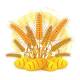 Скороговорки про хлебХорош пирожок, внутри творожок.Лежал Ваня на печи, кушал Ваня калачи.Бублик, баранку, батон и буханку пекарь из теста испек спозаранку.Шла Саша по шоссе и сосала сушку.Пекарь пёк пироги в печи.Саша любит сушки, Соня – ватрушки.Шел Глеб с хлебом, шла Оля с солью.Петр в печке пек печенье, да перепек всю выпечку.Саша шустро сушит сушки.
Сушек высушил штук шесть.
И смешно спешат старушки
Сушек Сашиных поесть.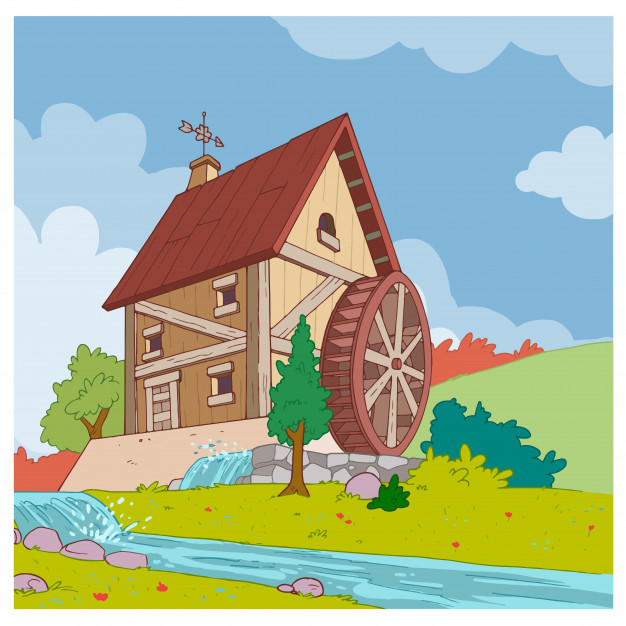 Мельница – это механизм, в котором размалывают различные зёрна, например, пшеницу, для того, чтоб получить муку, или мелкий корм для животных.   Водяные мельницы используют силу воды. Такие мельницы строятся обычно возле рек с быстрым течением. У водяной мельницы на колесе есть специальные лопатки, когда вода течёт, она упирается в эти лопатки, тем самым толкая их и приводя в движение всё колесо, а они в свою очередь вращают жернова.Подобным образом работает и гидроэлектростанция.Государственное учреждение образования  «Новосверженские ясли-сад»ПРОЕКТ«Веселая прогулка вместе»МАРШРУТ №3 «Водяная мельница в деревне Новый Свержень»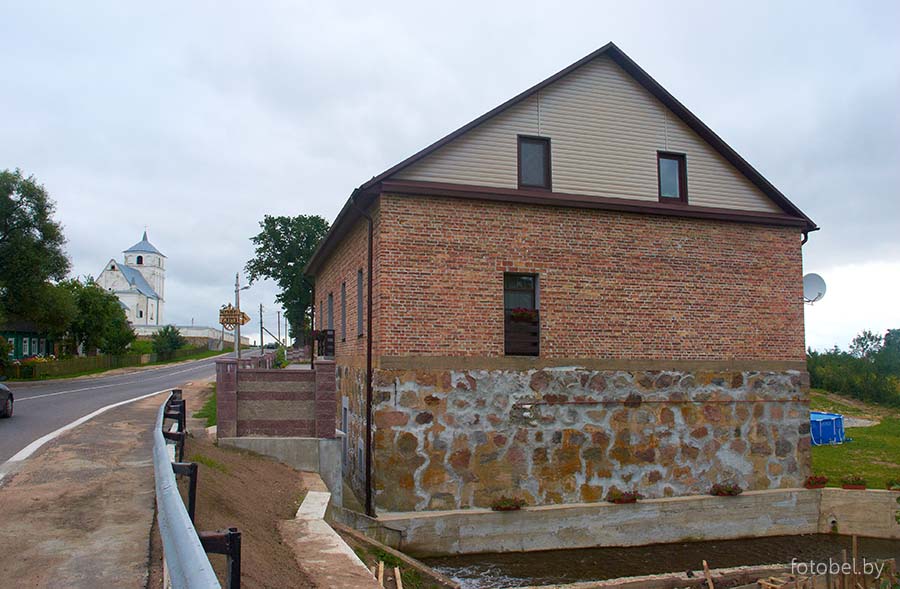 2020Из истории…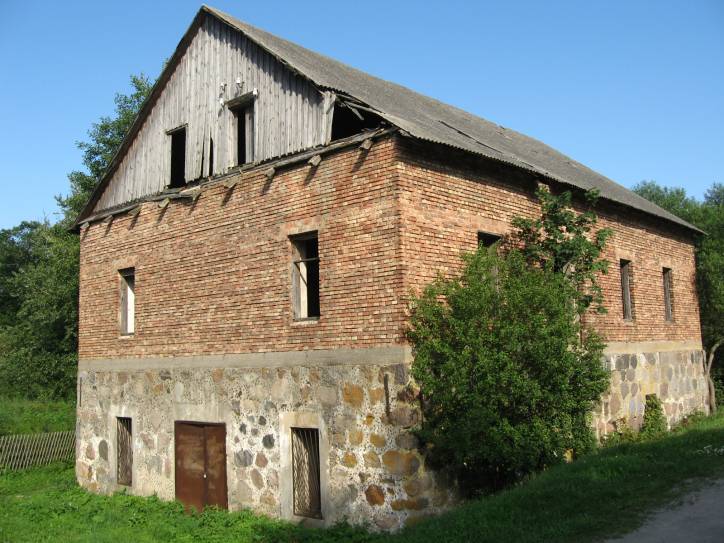    Жизнь Нового Сверженя началась примерно 600 лет назад, когда князь Витовт подарил местечко жене Ульяне. Ей, должно быть, понравилось. С годами дело пошло в гору: здесь построили замчище, церковь, костел, синагогу, большой завод, корабельную верфь и много чего еще, включая крупную водяную мельницу с каменным основанием.   История этой постройки со временем забылась, документов ни у кого не сохранилось, а длина ее жизни осталась известна только местным, которые еще помнят, как крутилась турбина. Говорят, сгорела «еще при Польше» — вот и вся конкретика.В наше время…   От оригинальной мельницы сохранился только цокольный этаж. Но на сегодняшний день мельница достроена, восстановлена и отреставрирована, и в ней располагается небольшая агро усадьба - весьма интересный объект, удачно дополняющий туристическую инфраструктуру деревни Новый Свержень.   В получившемся объекте угадать старую мельницу может только человек знающий. Но старинная каменная кладка, на которой красуется табличка «Гісторыка-культурная каштоўнасць», была отреставрирована и сохранена.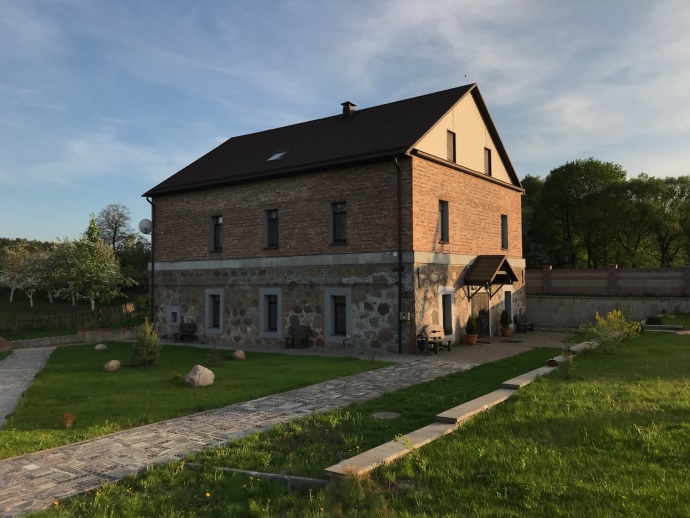 Усадьба «Млын»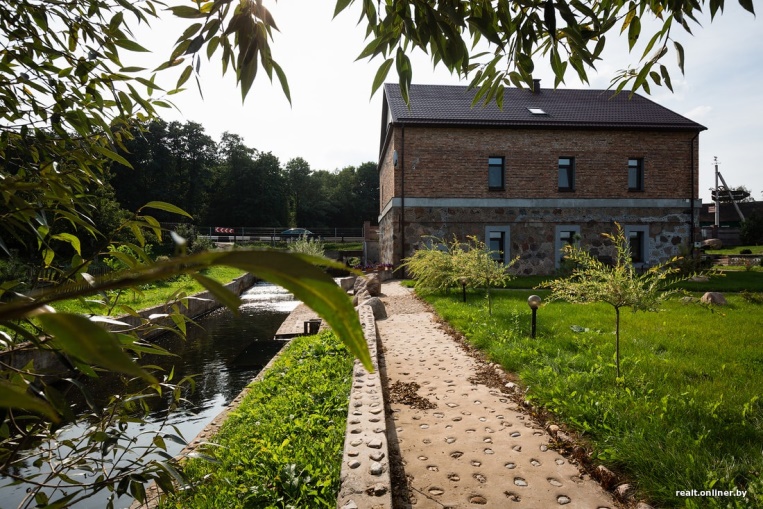 КонтактыБеларусь, Минская область, Столбцовский район, д. Новый Свержень, ул. Несвижская, 23Ател.: +375 29 1448822, +375 29 6703859тел/факс: +375 1717 72446e-mail: info@mlyn.clubКоличество мест: 20 спальных мест, 32 места для банкетаОписание: Wi-Fi, TV, телефон, баня, караоке, мангал, водоем для купания, музеи, исторические памятники, банкетный зал, питание, трансфер, танцпол, душВ пакет услуг агроусадьбы «Млын» входит проживание и завтрак. На территории усадьбы есть охраняемая бесплатная автостоянка.